باسمه تعالي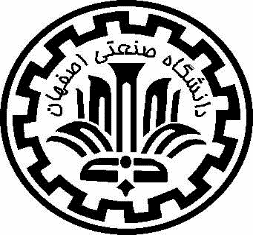 دانشگاه صنعتی اصفهاندانشکده موادگزارش پيشنهاد موضوع تحقيق رساله دکتریعنوانرشته/گرايشعنواننام دانشجونام استاد/اساتيد راهنمانام استاد/اساتيد مشاورنام اساتيد داور (نسخه نهايي پس از انجام اصلاحات)تاريخاين قسمت هم در نسخه اول گزارش و هم در نسخه نهايي آن تكميل مي‌گردد.اين قسمت صرفا در نسخه اول گزارش بايد تكميل گردد و در نسخه نهايي گزارش حذف مي‌شود.متن گزارش (با بخش‌هاي زير)توجه: فرمت نگارش پيشنهاديه مي بايستي منطبق با شيوه نامه تدوين رساله دكتري باشد.فهرست مطالبچکیدهچکیده باید پس از تهیه گزارش و نهایی شدن آن، نگارش گردد.فصل اول: موضوع کلی و زمینه اصلی تحقیق ( حداکثر 2 صفحه)این فصل چکیده مبسوط و گسترده ای است که در آن ضمن اشاره به تاریخچه و سوابق پژوهش، ابهامات فعلی، چالش ها و کاستیها بیان می شود و ضمن تشریح ضرورت انجام پروژه، اهداف و روش اجرا ذکر میشود. فصل دوم: مروری بر منابع و سوابق پژوهش( حداکثر 30 صفحه)این فصل شامل بخش های متنوعی است که در ابتدا با مرور مقالات و گزارش های پژوهشی انتشار یافته، تاریخچه پزوهش تشریح میشود و تمامی سوابق مرتبط با کار، به صورت خلاصه ارایه میشود. پیوستگی مطالب و روند منطقی ارایه مطالب در این بخش بسیار اهمیت دارد تا مخاطب به سهولت به درک درستی از اهمیت سوژه پزوهشی و کارهای به انجام رسیده برسد. در انتهاي اين فصل بايد وضعيت موجود تبيين شده باشد و مشخص باشد كه هم اينك شرايط موجود در ارتباط با سوژه پژوهش چگونه است. ابهامات موجود بايد روشن شود. كاستي هاي فعلي مشخص شود. معضلات كنوني، تنگناهاي فعلي، كسري هاي پژوهش هاي قبلي و به ويژه چالش هاي كنوني و نيازهاي فعلي بيان شود.در پايان اين فصل بايد انگيزه اجراي پژوهش ذكر شود و پيش بيني شود كه دستاوردهاي احتمالي پژوهش چه خواهد بود. روشن شدن پيش فرض ها يا هايپوتز در اين بخش اهميت داردفصل سوم: اهداف و ضرورت اجرای پژوهش ( حداکثر 3 صفحه)در اين فصل بايد موارد زير به خوبي بيان و تشريح شود:1-هدف كلي كلي پژوهش در يك جمله كوتاه و گويا2-اهداف جزئي و اختصاصي3- اهداف كاربردي4- ضرورت اجراي پژوهش و دستاورد هاي احتمالي نيز بايد ذكر شودفصل چهارم: مواد و روش انجام پژوهش( حداکثر 5 صفحه)روش اجراي پژوهش و چگونگي آزمون ها و ارزيابي ها، مواد مصرفي مورد نياز همراه با اطلاعات و مشخصات مربوطه، نرم افزارهاي مورد نياز، سخت افزارهاي لازم، مراحل كاري و روند اجراي ارزيابي و آزمون ها، تكنيك هاي مورد نياز، ساخت و تهيه نمونه ها، بررسي پارامترهاي مختلف، چگونگي استفاده از تكنيك هاي آماري و موارد مرتبط به كاربرد تكنيك هاي آماري در تعيين تعداد نمونه ها و تجزيه و تحليل آماري نتايجفصل پنجم: مراحل و زمانبندی انجام تحقیق ( حداکثر 2 صفحه)فاز اول: فاز مطالعاتي و تكميل پژوهش مطالعاتيتهيه فلوچارت كاري يا روند نماي كار تحقيقفاز دوم: تهيه دستورالعمل هاي اجرائي تهيه و آماده سازي نمونه ها، تهيه نرم افزار ها و ساير موارد مورد نيازفاز سوم: ارزيابي و مشخصه يابي و اجراي بررسي هاي آزمايشگاهي مورد نظرفاز چهارم: اجراي آزمونهاي آزمايشگاهي و آزمون هاي كلينيكي، شبيه سازي و مدل سازي مورد نياز و ...فاز پنجم- بررسي و تحليل نتايج، تحليل آماري نتايج، جمع بندي نهائي و تكرار ارزيابي هاي ضروري در صورت لزومفاز ششم-گرد آوري دستاوردها و تهيه گزارش نهائيفصل ششم: امکانات و تجهیزات مورد نیاز، نحوه تامین و برآورد هزینه ( حداکثر 3 صفحه)برآورد و پيش بيني هزينه ها شامل هزينه هاي مواد اوليه، آزمون ها، نرم افزارها، سخت افزارها، تجهيزات و ...توجه شود كه براي هر پيشنهاديه دكتري، به دليل تفاوت هاي خاص خود، ضروري است كه دانشجوي  دكتري با نوآوري و در نظر گرفتن تمهيدات لازم، نسبت به ايجاد تغييرات لازم در تهيه پيشنهاديه، اقدام نمايد.فهرست مراجع تایید نهایی موضوع تحقیق پس از انجام اصلاحاتاين قسمت پس از برگزاري جلسه ارزيابي جامع پژوهشي 1 و انجام اصلاحات مورد نظر كميته داوران، در انتهاي نسخه نهايي گزارش قرار مي‌گيرد.****دانشجو موظف است پس از اصلاح گزارش، اسامی اساتید راهنما و داوران را در فرم زیر وارد کرده، بعد از تبدیل فرم به فایل pdf، به ترتیب اسامی راهنما و داور در فرم، جهت امضا برای ایشان ارسال بفرمایند. فرم نهایی تکمیل شده توسط همه اساتید راهنما و داوران، برای سرپرست تحصیلات تکمیلی ارسال گردد.اعلام قبولي دانشجو در سيستم گلستان در آخرين مرحله و  پس از تاييد نهايي شوراي تحصيلات تكميلي دانشكده انجام مي‌شود.تعهد  دانشجو:اینجانب .................................... ضمن اطلاع از اینکه كليه حقوق مادي مترتب بر نتايج تحقيق این رساله متعلق به دانشگاه صنعتي اصفهان بوده و انتشار نتايج تابع مقررات دانشگاهي است که صرفا پس از موافقت و تایید استاد/ اساتيد راهنما قابل انجام است، تعهد مي نمایم که اصول اخلاق علمي در انتخاب موضوع و نگارش این گزارش رعایت شده و در طول تحقیق و تدوین/انتشار  نتایج/گزارش ها/مقالات  بعدی نیز رعايت شود.                             نام  و نام خانوادگي:                                                 امضا :	                       	تاريخ: تائيد اساتيد راهنما و مشاور رساله:در صورت تصويب موضوع تحقيق پيشنهادي، بدينوسيله آمادگي خود را براي راهنمايي و مشاوره دانشجو در كليه مراحل انجام و ارايه تحقيق و مشاركت در ارزيابي رساله بر اساس ضوابط دانشگاه و دانشكده اعلام مي‌نماييم.                                                                       نام و نام خانوادگی:                                  امضا :                            تاریخ:1.استاد راهنما2.استاد راهنمای دوم 3.استاد مشاور اول4.استاد مشاور دومنظر اساتید راهنما/مشاور: نسخه نهایی گزارش پيشنهاد موضوع تحقيق رساله دکتری  آقای/ خانم                                      مورد تایید است .                                                         نام و نام خانوادگی:                                  امضا:                             تاریخ:1.استاد راهنمای اول2.استاد راهنمای دوم 3.استاد مشاور اولنظر استاد داور 1: نسخه نهایی گزارش مورد تایید است     قابل قبول نیست.               نام و نام خانوادگی:                                                                  امضا:                             تاریخ:نظر استاد داور 2: نسخه نهایی گزارش مورد تایید است     قابل قبول نیست.                                    نام و نام خانوادگی:                                                                  امضا:                             تاریخ:نظر نهايي شورای تحصیلات تکمیلی دانشکده: موضوع پیشنهادی تحقیق رساله دکترای آقای/خانم ................................................مورد تایید  است     نیست. سرپرست تحصیلات تکمیلی دانشکده:                                                            امضا:                             تاریخ: